$125,000.00QUENZER – SIVERTSON & FISCHER317 MAIN STREET MOBRIDGE ORIGINAL LOT 4, BLOCK 3RECORD #6244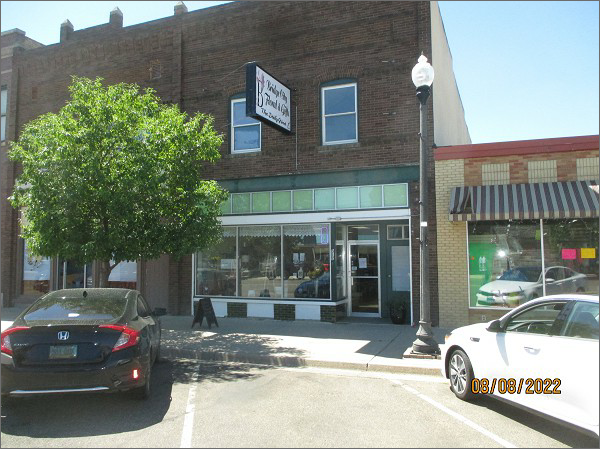 LOT SIZE: 25’ X 140’YEAR BUILT: 1920’S                      TYPE: COMMERCIAL – %50 RETAIL/%50 RESIDENTIALQUALITY: AVERAGECONDITION: AVERAGE TOTAL FLOOR AREA: 4000 SQFTBASEMENT: 2000 SQFT UNFINISHED/STORAGESOLD ON 1/13/22 FOR $125,000ASSESSED IN 2022 AT $46,960ASSESSED IN 2017 AT $46,960